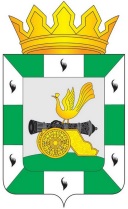 МУНИЦИПАЛЬНОЕ ОБРАЗОВАНИЕ«СМОЛЕНСКИЙ РАЙОН» СМОЛЕНСКОЙ ОБЛАСТИСМОЛЕНСКАЯ РАЙОННАЯ ДУМАРЕШЕНИЕот 20 февраля 2017 года	         № 11О внесении изменений в Положение об учреждении переходящего Приза Администрации муниципального образования «Смоленский район» имени Героя социалистического труда Ф.С.Васильева, утверждённое решением Смоленской районной Думы от 4 февраля 2004 года № 13Руководствуясь Уставом муниципального образования «Смоленский район» Смоленской области, Смоленская районная ДумаРЕШИЛА:Внести изменения в Положение об учреждении переходящего Приза Администрации муниципального образования «Смоленский район» имени Героя социалистического труда Ф.С. Васильева, утверждённое решением Смоленской районной Думы от 4 февраля 2004 года № 13, изложив его в следующей редакции (прилагается). Главамуниципального образования«Смоленский район» Смоленской области                                О.Ю. ЯзеваПредседатель Смоленской районной Думы                                                       Ю.Г. ДавыдовскийУТВЕРЖДЕНОрешением Смоленской районной Думы от 20 февраля 2017 года № 11ПОЛОЖЕНИЕОБ УЧРЕЖДЕНИИ ПЕРЕХОДЯЩЕГО ПРИЗА АДМИНИСТРАЦИИ МУНИЦИПАЛЬНОГО ОБРАЗОВАНИЯ «СМОЛЕНСКИЙ РАЙОН» ИМЕНИ ГЕРОЯ СОЦИАЛИСТИЧЕСКОГО ТРУДА Ф.С. ВАСИЛЬЕВА1. Учреждение переходящего Приза Администрации муниципального образования «Смоленский район» Смоленской области имени Героя Социалистического Труда Ф.С. Васильева производится с целью организации соревнования среди коллективных сельскохозяйственных предприятий за достижение роста производства и повышение рентабельности сельскохозяйственной продукции на основе проведения четкой организации производства, строгой экономии энергоресурсов, повышения качества производимой продукции.2. В соревновании могут принимать участие сельскохозяйственные предприятия, имеющие поголовье коров не менее 110 голов и площадь посева зерновых культур не менее 100 гектаров.3. В качестве условий соревнования используются следующие основные производственно-финансовые показатели, характеризующие эффективность сельскохозяйственного производства:- урожайность зерновых;- сохранение уровня поголовья крупного рогатого скота;- удой на 1 корову;- выход телят на 100 коров;- товарность молока;- рентабельность предприятия.4. Подведение итогов по условиям соревнования среди коллективов сельскохозяйственных предприятий проводится Администрацией муниципального образования «Смоленский район» Смоленской области на основании данных органов статистики и годовых отчетов предприятий за истекший календарный год, которые представляются сельхозпредприятиями в отдел сельского хозяйства Администрации муниципального образования «Смоленский район» Смоленской области в соответствии с Федеральным законом от 6 декабря 2011 года № 402-ФЗ «О бухгалтерском учете». 5. Победителем признается хозяйство, получившее наименьшее количество баллов суммарно по показателям согласно пункту 3 данного Положения, за баллы принимается занимаемое место по каждому показателю условий соревнования.Информация в срок до 25 февраля следующего года направляется на рассмотрение Главе муниципального образования «Смоленский район» Смоленской области.По итогам соревнования Глава муниципального образования «Смоленский район» Смоленской области направляет в Смоленскую районную Думу документы для рассмотрения в соответствии с Регламентом Смоленской районной Думы. 6. Решение о признании победителем соревнования, занявшим Первое место и награждении переходящим Призом Администрации муниципального образования «Смоленский район» Смоленской области имени Героя Социалистического Труда Фёдора Степановича Васильева и Дипломом муниципального образования «Смоленский район» Смоленской области принимает Смоленская районная Дума.7. Итоги соревнования объявляются при проведении ежегодного районного слета передовиков «Лучший по профессии».Победителю, занявшему Первое место по итогам соревнования, вручается переходящий Приз Администрации муниципального образования «Смоленский район» Смоленской области имени Героя Социалистического Труда Ф.С. Васильева, Диплом муниципального образования «Смоленский район» Смоленской области и денежная премия в сумме 35000 (тридцать пять тысяч) рублей.Учрежденная премия выплачивается за счет средств бюджета муниципального образования «Смоленский район» Смоленской области.8. Переходящий Приз Администрации муниципального образования «Смоленский район» Смоленской области имени Героя Социалистического Труда Ф.С. Васильева изготовлен из хрустального стекла, имеет форму вазы (кубка).На лицевой стороне центральной части вазы (кубка) находится овал, в котором размещено портретное изображение Федора Степановича Васильева и изображение золотой медали «Серп и Молот» в виде пятиконечной звезды.Слева и справа от портретного изображения Ф.С. Васильева размещены колосья пшеницы.На верхней лицевой стороне центральной части вазы (кубка) размещена надпись «Приз имени Васильева Федора Степановича».На постаменте вазы (кубка) имеется надпись «Администрация муниципального образования «Смоленский район».